המכינה הקדם צבאית "נחשון" - המדרשה הישראלית למנהיגות חברתית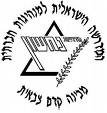  מחזור י"ז הראשון, שדרות 2014, התשע"ד, שבוע -38 העצמה נשית 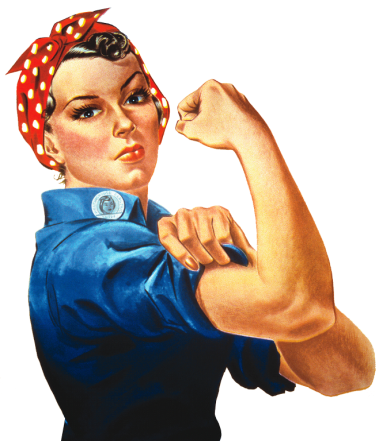 יום אכ"ה אייר 25.5יום ב'כ"ו אייר 26.5יום ג'כ"ז אייר 27.5יום ירושלים –ד'כ"ח אייר 28.5יום ה'כ"ט אייר 29.5יום ו'א' סיוון 30.5מנחה תורןרמוןמיכלנגהמיכלרמוןנגהמובילי יוםשקדהצ'אקיגילישומיריטושסלומהתורניםקמקר+אילוןרוניר+יגזאואביגיל+איתיקארין+מספנטאורלי+מתנאל7:15ארוחת בוקרארוחת בוקרארוחת בוקרארוחת בוקרארוחת בוקרארוחת בוקר8:00פתיחת שבוע- העצמה נשיתנקיונותזאביק – ששת הימיםיעל קריאמד"ס(7:30)חג מכינה- עומר בר לב9:15הפסקההפסקההפסקההפסקההפסקההפסקה9:30ח' למידהביקור ראש אגף בטחוני(9:00)ש.ח.קמקר-רותב-מאיה ומיכל-הכנות לחג מכינהניקיונות10:45זמן אקטואליהזמן אקטואליהזמן אקטואליהזמן אקטואליהזמן אקטואליהזמן אקטואליה11:00הפסקההפסקההפסקההפסקההפסקההפסקה11:30זאביק – ששת הימיםהרב נחום – ירושלים של זהבעו"ד יערה רשףפרופ' אסתר הרצוגהכנות לחג מכינה12:45זמן מובילי יוםזמן מובילי יוםזמן מובילי יוםזמן מובילי יוםזמן מובילי יוםזמן מובילי יום13:00ארוחת צהריים + הפסקהארוחת צהריים + הפסקהארוחת צהריים + הפסקהארוחת צהריים + הפסקהארוחת צהריים + הפסקהארוחת צהריים + הפסקה16:00מד"סש.ח.עדן א-נוי-גלעדפת"לחג מכינה17:15הפסקההפסקההפסקההפסקההפסקההפסקה17:45ח' ביתסג"ד רונית מצליח-קריירה נשית בעולם של גבריםמד"ספת"לחג מכינה19:00ארוחת ערבארוחת ערבארוחת ערבארוחת ערבארוחת ערבארוחת ערב20:00ח' סיוםח' קבוצה –אורחות חייםבית מדרשסיכום שבוע + תדרוך לחג מכינהחג מכינה21:30עיבוד יומי, תדרוך למחר, וזמן הודעותעיבוד יומי, תדרוך למחר, וזמן הודעותעיבוד יומי, תדרוך למחר, וזמן הודעותעיבוד יומי, תדרוך למחר, וזמן הודעותעיבוד יומי, תדרוך למחר, וזמן הודעותעיבוד יומי, תדרוך למחר, וזמן הודעות